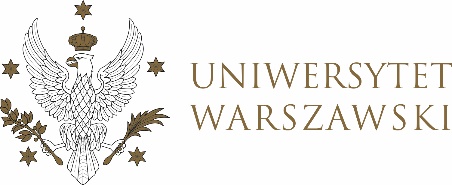 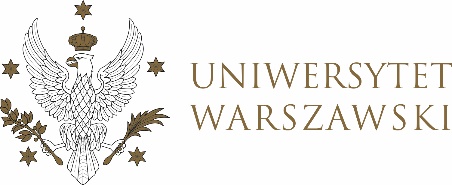 UCHWAŁA NR 66/2023

RADY DYDAKTYCZNEJ DLA KIERUNKÓW STUDIÓW BEZPIECZEŃSTWO WEWNĘTRZNE, EUROPEISTYKA – INTEGRACJA EUROPEJSKA, ORGANIZOWANIE RYNKU PRACY, POLITOLOGIA, POLITYKA SPOŁECZNA, STOSUNKI MIĘDZYNARODOWE, STUDIA EUROAZJATYCKIEz dnia 27 października 2023 r.w sprawie zatwierdzenia tematu pracy dyplomowej na kierunku studiów
bezpieczeństwo wewnętrzneNa podstawie uchwały nr 17/2020 Rady Dydaktycznej WNPISM UW
 z dnia 29 kwietnia 2020 r. w sprawie szczegółowych zasad procesu dyplomowania na kierunku bezpieczeństwo wewnętrzne Rada Dydaktyczna postanawia, co następuje:§ 1	Rada Dydaktyczna zatwierdza temat pracy dyplomowej 
na kierunku bezpieczeństwo wewnętrzne stanowiący załączniki nr 1 do uchwały. § 2Uchwała wchodzi w życie z dniem podjęcia.Przewodniczący Rady Dydaktycznej: M. Raś Załącznik nr 1z dnia  27/10/2023  do uchwały nr 66/2023 Rady Dydaktycznej dla kierunkówBezpieczeństwo wewnętrzne, Europeistyka – integracja europejska, Organizowanie rynku pracy, Politologia, Polityka społeczna, Stosunki międzynarodowe, Studia euroazjatyckieKierunek: Bezpieczeństwo Wewnętrzner.a. 2023/2024Studia stacjonarne: II stopnia, stacjonarnePromotorNumer Indeksu Proponowany tytuł pracy dr Michał Mistygacz428766Agencja Bezpieczeństwa Wewnętrznego w systemie prawa karnego w Polsce